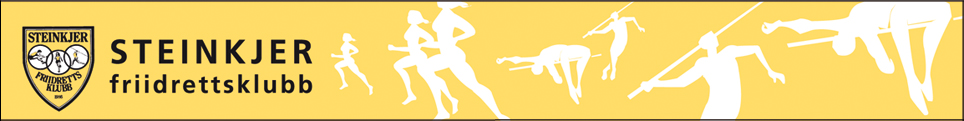 Til foresatte aldersgruppen 10-12 år. 							07.04.2022Vi håper at barna trives på trening, og at de har lyst til å prøve seg på noen stevner og stafetter i løpet av vår- og sommersesongen.  Deltakelse på stevner, løp og stafetterStafetter: Klubben melder på lagene. Stevner: Den enkelte melder seg på selv via MinIdrett (digital påmelding)Klubben betaler startkontingent for de som er medlemmer og som har betalt medlemskontingent.Det er altså ikke nødvendig å betale startkontingent ved påmelding. Hvis dere plages med å melde på, kan dere sende mail til sportslig leder Torbjørn Aas eller arrangementsansvarlig Eivind Elnan (kontaktinfo lenger bak i dette skrivet). Trener 10-12 år: Simen Myrvang, tel. 984 80 456, myrvangsimen@outlook.comUtdrag terminliste 2022Innbydelser til stevner og stafetter legges på klubbens nettsider. 19.04.22: Terrengløp på Ørin, Verdal FIK23.04.22: NTE Namsosstafetten06.05.22: NTE Stjørdalsstafetten07.05.22: KM terrengløp korte løyper, Steinkjer. Invitasjon på nettsidene våre: KM Terrengløp 07. Mai | Steinkjer (steinkjerfik.no)11.05.22: NTE Beitstadstafetten, på Beitstad15.05.22: NTE Ogndalsstafetten20.05.22: NTE Mosvikstafetten21.05.-22.05.22: Steinkjerlekene 2022 med innlagt KM bane. Todagers banestevne som Steinkjer Friidrettsklubb arrangerer på Guldbergaunet Idrettspark. Øvelser fra 8 år og eldre. 24.05.22: TA-sprint sonestevne, Beitstad IL28.05.-29.05.22: BDO-lekene, Stjørdal FIK02.06.22: TA-sprint + Moanstevne, Frol IL04.08.22: NTE Levangerstafetten, Frol IL11.08.22: NTE Steinkjerstafetten20.08.22: TA-sprinten finaler, Steinkjer FIK, for J/G 11-14 år28.08.22: Innherredskarusell 3. stevne 2-mansstafett, Henning IL31.08.22: Innherredskarusell 4. stevne, Ogndal IL25.10.22: Innherredskarusell 5. stevne, innendørsstevne, Steinkjer FIKTA-sprintenFor Gutter og Jenter 11-14 år. Det arrangeres sonestevner, blant annet på Beitstad stadion tirsdag 24. mai 2022. Fylkesfinale lørdag 20. august 2022, med eget uttak.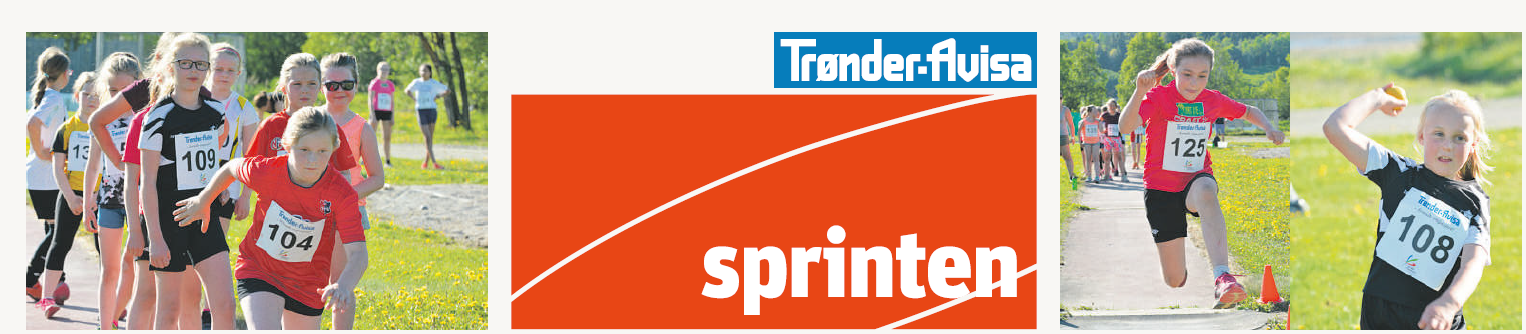 Friidrettsskole på dagtid i august, 6-12 årSteinkjer Friidrettsklubb inviterer til gratis friidrettsskole mandag 08.08.- onsdag 10.08.22. Vi legger opp til et tre-dagers opplegg, med introduksjon til de forskjellige øvelsene i friidrett. I pausene satser v vi på servering av is og fruktDe som ønsker det, kan delta på Steinkjerstafetten 11.08.22. Her prøver vi å få til at klubbens egne ungdomsutøvere er behjelpelige med oppvarming. Nærmere info kommer Vi trenger en eller flere «oppmenn»/lagledere for 10-12 år For å følge opp den yngste aldersgruppen på en god måte, trenger vi en eller flere voksenpersoner som kan være bindeledd mellom gruppa og styret. Noen som er til stede på treninger, holder kontakt med trener(ne) og informerer om og oppmuntrer til deltakelse på stevner og stafetter (terminlista). Mange av de yngste barna synes stafetter er morsomt, og vi trenger voksne som kan hjelpe til med å organisere lag og melde på.   Ta kontakt med klubbleder Liv Karin på tel. 97645034 eller e-post liv.karin.o.flak@ntebb.no dersom du ønsker å bidra, eller har spørsmål. KlubbklærDet blir snart en ny runde med mulighet for å bestille klubbklær. Info kommer på klubbens nettsider og på FaceBook. Medlemskap i Steinkjer friidrettsklubbMedlemskontingent: 200 kr Medlemskapet følger kalenderåret fra 1. januar til 31. desember.Alle som er med på organisert trening i regi klubben, og alle som ønsker å representere klubben på ulike stevner og løp, MÅ være medlem. Slik melder du deg inn:Vi anbefaler at dere oppretter en profil på Min idrett. Både utøver og foresatte/foreldre kan også lage seg egen profil i MinIdrett. Fra Min idrett og fanen «Medlemskap» kan du søke om medlemskap i Steinkjer Friidrettsklubb. 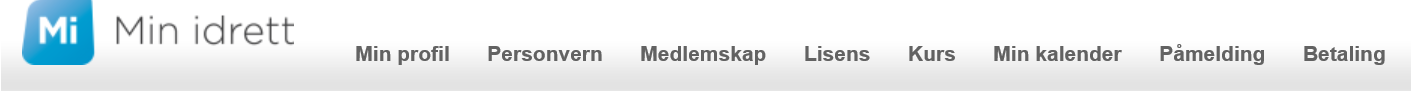 Alternativt kan du sende e-post med navn, fødselsdato, e-postadresse, postadresse og telefonnummer til klubben på e-post steinkjerfik@gmail.com eller liv.karin.o.flak@ntebb.noFor medlemmer under 18 år trenger vi også navn, e-post og telefonnummer til foresatte.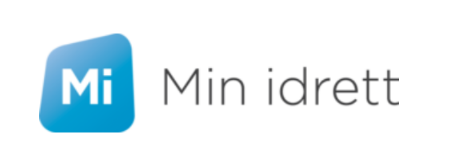 Klubben sender faktura for medlemskontingent på e-post. Min idrett app kan også lastes ned på Google play og App Store.Teknisk hjelp? Ring 21029090 (NIF IT-support) eller send e-post til support@idrettsforbundet.no
Les mer om Min idrett her: Info om Min idrettMedlemsfordeler Steinkjer Friidrettsklubb20 % rabatt på sko og sportsutstyr hos Sport 1 Malmo Sport i Steinkjer.20% rabatt i Löplabbet sine butikker i Trondheim. Gratis frakt hvis noen ønsker sko tilsendt.Egenandel knyttet til trening i friidrettshallen i vintersesongenSteinkjer Friidrettsklubb betaler en betydelig sum i halleie til Steinkjerhallen AS. Dette gir medlemmer og aktive utøvere svært gode treningsforhold innendørs i vinterhalvåret. For å kunne finansiere halleie, ser klubben seg nødt til å kreve egenandel fra den enkelte. Utøvere under 13 år betaler kr. 500 kr for i høst- og vintersesongen. Utøvere 13 år og eldre betaler kr. 1200. For aldersgruppen 10-12 år har vi ikke sendt ut faktura for vintersesongen 2021/22. Treningsavgift Aktive utøvere i Steinkjer friidrettsklubb betaler treningsavgift. Treningsavgiften skal dekke utgifter klubben har til treninger og konkurranser, blant annet startkontingenter, trenerhonorar, leie av anlegg (utendørsanlegget på Guldbergaunet) og andre utgifter i forbindelse med konkurranser. Steinkjer Friidrettsklubb sender faktura gjennom KlubbAdmin.Under 13 år: kr. 500 per kalenderår13 år og eldre: kr. 1200 per kalenderår Klubbens hovedstyre 2022LenkerTerminlista for Nord-Trøndelag friidrettskrets: https://www.friidrett.no/k/nord-trondelag/arrangement/terminliste-krets/Klubbens hjemmeside: https://steinkjerfik.no/Steinkjer Friidrettsklubb aldersgruppe 10-12 år, her legges info for aldersgruppen 10-12 år:https://www.facebook.com/groups/681070679190656Steinkjer Friidrett, klubbens offisielle Facebook-side: https://www.facebook.com/steinkjerfik/?ref=bookmarksSteinkjer Friidrettsklubb, gruppe for medlemmer i klubben: https://www.facebook.com/groups/340560499346499/FornavnEtternavnRolleTelefone-postLiv Karin O. FlakStyreleder976 45 034livfl@trondelagfylke.no   liv.karin.o.flak@ntebb.noRuneFuglestrandNestleder, økonomiansvarlig982 06 956rune.fuglestrand@no.ey.comIrene Skei MjømenStyremedlem sekretær922 57 304irene.skei.mjomen@mattilsynet.no; irene.skei.mjomen@ntebb.noTorbjørnAasStyremedlem sportslig leder952 83 684torbjornaas@online,noEivindElnanStyremedlem arrangementsansvarlig930 64 634eelnan.74@gmail.comJenny E. NyborgStyremedlem aktives representant473 80 923jenny.nyborg.96@gmail.com